PENGEMBANGAN MODEL ARSITEKTUR TEKNOLOGI INFORMASI BERBASIS CLOUD COMPUTING UNTUK INSTITUSI PERGURUAN TINGGI DI  SUMATERA SELATANEdi Surya Negara, Febriyanti PanjaitanFakultas Ilmu Komputer, Universitas  Bina DarmaJl.  A. Yani No. 12, Palembang 30624, IndonesiaAbstrak.Arisitektur  teknologi  informasi   berbasis  cloud  computing  menjadi  salah  satu  pil- ihan model arsitektur pengembangan teknologi informasi  bagi perguruan tinggi. Berdasarkan data  Dinas  Pendidikan Sumatera  Selatan,   saat  ini  di  Sumatera  Se- latan  terdapat 100 perguruan tinggi negeri  maupun  swasta.  Analisis  dan perancan- gan arsitektur teknologi informasi  berbasis  cloud computing  akan  diterapakan bagi seluruh universitas di Sumatera Selatan,  untuk menyamakan standar pengembangan teknologi informasi  di masing   masing  universitas.  Sehingga dengan  adanya  stan- darisasi  arsitektur teknlogi informasi  ini akan  memberikan  dampak yang signifikan dalam meningkatkan  mutu dan kualitas perguruan tinggi di Sumatera Selatan  untuk mewujudkan insan  Indonesia  cerdas  dan kompetitif.  Analisis  dan perancangan akan menggunakan  metode  TOGAF  Architecture Development Method yang disesuaikan dengan  konsep  cloud computing.    Tahap  pertama untuk  proses  analisis  dilakukan dengan mengumpulkan  data  dari  masing   masing universitas yang ada di Sumatera Selatan  dengan metode survei dan observasi.  Selanjutnya  dari data tersebut  akan di olah sehingga menghasilkan sebuah rancangan arsitektur teknologi informasi  berbasis cloud computing.Kata kunci:  Arsitektur teknologi informasi, cloud computing,  perguruan tinggi1    PENDAHULUANArsitektur teknologi informasi dalam suatu organisasi menjadi cetak biru (blue print) yang menjelaskan  bagaimana elemen  teknologi  dan  manajemen  informasi  berkerja  sama  sebagai satu  kesatuan. Dengan  demikian  penerapan arsitektur teknologi  informasi  yang tepan  akan sangat  membantu pencapaian tujuan organisasi,  termasuk organisasi pendidikan.Hadirnya  teknologi terbaru yaitu Cloud Computing dalam dunia teknologi informasi mem- berikan manfaat yang sangat besar dalam perancangan arsitektur teknologi informasi modern. Arsitektur yang akan  mampu  menyesuaikan terhadap kebutuhan dan  kedaan  institusi  pen- didikan  saat  ini.  Carl  Hewitt  [1] menyatakan bahwa  cloud computing  merupakan teknologi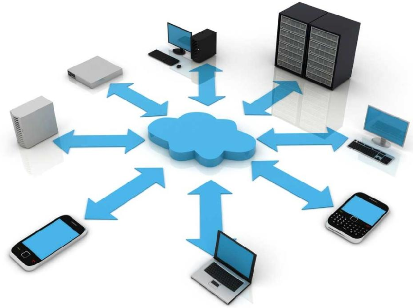 Gambar 1: Teknologi Cloud Computingdimana  sebagian  besar  proses dan  komputasi terletak dijaringan internet, sehingga  memu- ngkinkan  pengguna  dapat mengakses layanan  yang diperlukan  dari manapun.Berdasarkan data Dinas Pendidikan Sumatera Selatan,  saat ini di Sumatera Selatan terda- pat 100 perguruan tinggi negeri maupun  swasta.  Walaupun masing masing masing perguruan tinggi  tersebut memiliki  otonomi  untuk  menyelenggarakan proses bisnisnya,  namun  pemer- intah  sebagai  pembuat kebijakan  telah  membuat strandarisasi penyelenggaraan pendidikan melalui UU No.20 tahun 2003 tentang Sistem Pendidikan Nasional.  Dalam  undang   undang tersebut, dinyatakan dalam  pasal  20 ayat  (2) bahwa  perguruan tinggi  berkewajiban menye- lenggarakan  pendidikan, penelitian, dan  pengabdian pada  masyarakat.  Jadi,  secara  umum seluruh  perguruan tinggi  di Sumatera Selatan  memiliki kemiripan  proses bisnis.  Kesamaan karakteristik proses bisnis tersebut akan  dijadikan  dasar  perancangan model arsitektur bagi perguruan tinggi di Sumatera Selatan.  Seperti yang dikatakan oleh John  Zachman[2] bahwa enterprise  architecture sudah  bukan  lagi menjadi  suatu  pilihan  tetapi sudah  menjadi  suatu kewajiban.   Setiap  perusahaan mencari  tingkatan kinerja  misi mereka.   Enterprise architec- ture[3] adalah  satu  praktek  manajemen  untuk  memaksimalkan kontribusi dari  sumber  daya perusahaan, investasi  TI,  dan  aktivitas pembangunan sistem  untuk  mencapai  tujuan kiner- janya.    Untuk  mencapai  misi organisasi  melalui  kinerja  optimal  dari  proses  bisnis  dengan efisiensi lingkungan  teknologi  informasi  (TI)  maka  penerapan enterprise  architecture harus dimasukan  kedalam  roadmap  dari perusahaan[4].  Enterprise architecture menolong mengor- ganisir  dan  memperjelas  hubungan di antara tujuan strategis  perusahaan, investasi,  solusi bisnis  dan  peningkatan kinerja  terukur.  Untuk  mencapai  peningkatan kinerja  sasaran,  en- terprise  architecture  harus  kuat  dan  sepenuhnya terintegrasi dengan  area  praktek  lainnya termasuk perencanaan strategis, perencanaan modal dan investasi.Dari  tahun 2004 dan  tahun 2005 bahwa  ada  kemajuan   yang  cepat  didalam  pengim- plementasian enterprise  architecture di negara-negara seperti  India,  Singapura  dan  Brazil. Berdasarkan  survei  dari  pada  tahun 2003 enterprise   architecture  diterapkan  yang  paling utama  adalah  untuk  mengatur kompleksitas  (managing  complexity),  memberikan  peta  jalan (road  map)  tetapi lambat  laun  hanya  dalam  tempo  2 tahun yaitu  pada  tahun 2005 pener- apan  enterprise  architecture berubah  menjadi  sarana  untuk  mendukung  didalam  pengambi- lan keputusan (supports decision making)  dan untuk  mengatur portfolio TI bagi perusahaan (manage  IT Portfolio)[5].  TOGAF  merupakan standar industri untuk  metode pengembangan arsitektur dan  basis sumber  daya  yang dapat digunakan  secara  bebas  oleh setiap  organisasi yang  ingin mengembangkan arsitektur perusahaan untuk  digunakan  di perusahaan sendiri. TOGAF  menyediakan berbagai  metode  dan tools untuk  membantu perusahaan dalam  mem- persiapkan, mengembangkan, menggunakan dan memelihara  arsitektur perusahaannya. TO- GAF  dibuat dan  terus  disempurnakan secara  berkelanjutan berdasarkan best  practice  dari berbagai perusahaan dan organisasi.  TOGAF  mendukung  empat jenis arsitektur perusahaan, yaitu  arsitektur bisnis, arsitektur data,  arsitektur aplikasi dan arsitektur teknologi.  Pengem- bangan  arsitektur berbasis  cloud computing  menjadi  salah  satu  pilihan.   8]Perter  Mell dan Tim Grance  dari National  Institute of Standards and Technology (NIST),  Information Tech- nology Laboratory mendefinisikan cloud computing  sebagai suatu  model yang mempermudah ketersediaan dan  konfigurasi  layanan  baik  berupa  perangkat lunak,  jaringan,  server,  media penyimpanan maupun  aplikasi.  Suatu  layanan  dapat dipasang  dan dihilangkan  dengan  mu- dah[9].  M o d e l C l o u d computing  memiliki lima karakteristik utama  yaitu  On-demand self-service, Broad network  access, Resource pooling, Rapid  elasticity  dan Measured  Service.2    METODOLOGI PENELITIANMetode  penelitian  yang dijadikan  sebagai  acuan  menggunakan metodologi  TOGAF  Ar- chitecture Development Method  yang disesuaikan  dengan  konsep cloud computing.Metodologi untuk  desain arsitektur didalam  TOGAF  di sebut  Architecture Development Method  (ADM)  yaitu  suatu  proses  yang  menyeluruh, terintegrasi  untuk   mengembangkan dan memelihara  suatu  enterprise  architecture.  ADM meliputi  9 tahapan dasar  seperti  pada gambar  dibawah  ini yaitu:1.  Tahap  persiapan  (Preliminary Phase):  Kerangka  dan prinsip.2.  Phase  A : Architecture Vision.  Mendefinisikan  scope, vision dan  memetakan strategi keseluruhan.3.  Phase B : Business Architecture.  Mendeskripsikan bisnis arsitektur saat ini dan sasaran dan menentukan celah (gap)  di antara mereka.4.  Phase C : Information System Architecture. Mengembangkan arsitektur sasaran  untuk data  dan aplikasi.5.  Phase  D: Technology  Architecture.  Menciptakan sasaran  keseluruhan arsitektur yang akan  diterapkan pada  tahapan kedepan.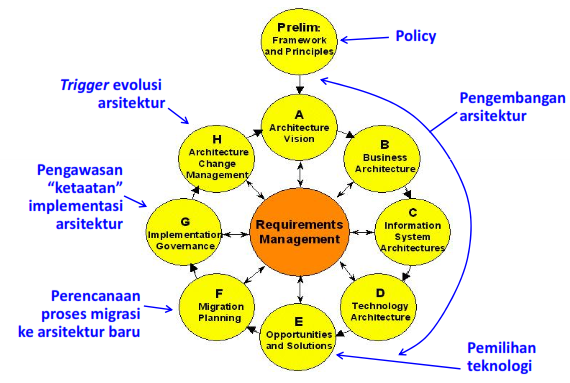 Gambar 2: Metodologi Penelitian6.  Phase  E : Opportunities and Solutions.  Mengembangkan strategi  keseluruhan, menen- tukan  apa yang akan dibeli, membangun atau  penggunaan ulang, dan bagaimana men- erapkan  arsitektur yang dideskripsikan di phase D.7.  Phase  F  : Migration  Planning.   Mendahulukan proyek  dan  mengembangkan  migrasi yang terencana.8.  Phase  G : Implementation Governance.  Menentukan persiapan  untuk  implementasi.9.  Phase  H : Architecture Change  Management. Memonitor  sistem yang sedang berjalan untuk  kepentingan perubahan dan  menentukan apakah  untuk  mengawali  satu  siklus baru  perlu pengulangan kembali ke tahap persiapan.3    HASIL DAN PEMBAHASAN3.1     Analisis Information System ArchitectureAnalisis terhadap Information System Architecture dilakukan  untuk  mengetahui aktivitas sistem informasi meliputi  arsitektur data  dan aristektur aplikasi yang digunakan oleh pergu- ruan  tinggi.   Arsitektur data  fokuks  kepada  bagaimana data  digunakan  untuk  kebutuhan fungsi bisnis, proses bisnis dan layanan  bisnis.Hasil observasi  dan  wawancara  yang dilakukan,  terdapat sembilan  aplikasi  sistem  infor- masi  yang  diterapkan oleh sebagai  bersar  perguruan tinggi  yang  ada  di Sumatera Selatan. Aplikasi sistem informasi tersebut antara lain :Sistem Informasi  Akademik.Sistem Inforamasi  Mahasiswa  Baru.3.  Elearning.4.  Sistem Informasi  Perpustakaan.5.  Sistem Informasi  Laporan  Akademik  (EPSBED).6.  Sistem Informasi  Alummni  dan Karir.7.  Sistem Informasi  Kurikulum.8.  Sistem Informasi  Laboratorium.9.  Sistem Informasi  Penelitian dan PPM.Berdasarkan hasil pemetaan aplikasi sistem informasi di perguruan tinggi, terdapat beberapa aplikasi  yang termasuk kategori  Support, yaitu  :  Sistem  Informasi  Kemahasiswaan, Sistem Informasi  Kepegawaian,  Sistem  Informasi  Inventaris Barang,  Sistem  Informasi  Keguangan, Website,  Blog, dan E-Mail.  Aplkasi   aplikasi tersebut cukup  diperlukan  di perguruan tinggi.Pada  Key Operation, terdapat sembilan aplikasi sistem informasi, yaitu : Sistem Informasi Akademik,  Sistem  Inforamasi  Mahasiswa  Baru,  Elearning,  Sistem  Informasi  Perpustakaan, Sistem Informasi  Laporan  Akademik  (EPSBED), Sistem Informasi  Alummni  dan Karir,  Sis- tem  Informasi  Kurikulum, Sistem Informasi  Laboratorium, Sistem Informasi  Penelitian dan PPM.  Kesembilan  aplikasi diatas  merupakan aplikasi inti yang sudah seharusnya tesedia  dis- etiap  perguruan tinggi.  Jika  salah  satu  atau  beberap  aplikasi  tersebut tidak  tersedia,  maka proses bisnis perguruan tinggi  akan  terganggu  atau  mengalami  hambatan.  Oleh karena  itu, sembilan  aplikasi  tersebut akan  dijadikan  layanan  di dalam  Cloud  untuk  penguruan tinggi yang ada di Sumatera Selatan.Pada  kategori  Strategic, terdapat tiga  sistem  informasi  yaitu  :  Sistem  Informasi  Exec- utive,  Sistem  Informasi  Manajement Project, dan  Knowledge  Management System.    Pen- erapan  sistem  informasi  tersebut akan  meningkatkan daya  saing (Competitive Advantages) bagi perguruan tinggi.   Sedangkan  pada  kategori  High Potential terdapat Sistem  Informasi Pengembangan Karir  Dosen (SIPKD).3.2     Model Arsitektur AplikasiSetelah melakukan  analisis terhadap kondisi perguruan tinggi di Sumatera Selatan,  serta memperhatikan Teknologi Informasi yang telah diterapkan, maka penulis mengusulkan Teknologi Informasi  Berbasis  Cloud  Computing untuk  menjadi  standar atau  acuan  pada  penerapan Teknologi Informasi.  Arsitektur aplikasi berbasis cloud computing di perguruan tinggi menggam- barkan bagaimana posisi aplikasi sebagai layanan yang akan diletakkan di cloud, serta bagaimana hubungan antara aplikasi lain di luar cloud.  Pada  Gambar 4 dibawah  ini, digambarkan posisi aplikasi di dalam cloud computing dan hubungannya aplikasi yang berada di perguruan tinggi. Antara perguruan tinggi dan cloud dihubungkan dengan menggunakan jaringan  INHERENT.Arsitektur aplikasi mempunyai tujuan untuk  mendefenisikan  aplikasi  aplikasi yang diper- lukan  untuk  mengelola  data  dan  mendukung  fungsi   fungsi  bisnis  yang  ada  di  perguruan tinggi.  Secara umum,  langkah  pemetaan hubungan aplikasi dengan fungsi bisnis adalah  den- gan  cara  :  1) Menetapkan penggunaan aplikasi  yang  digunakan  fungsi bisnis  organanisasi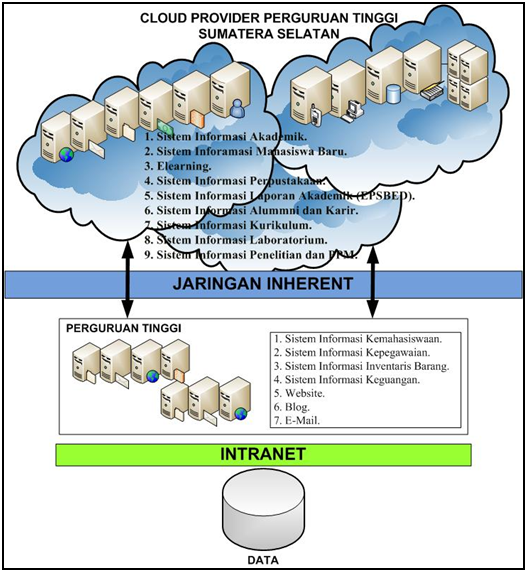 Gambar 3: Arsitektur Aplikasi berbasis  Cloud Computingberdasarkan kebutuhan dari  fungsi bisnis dengan  meninjau  proses bisnis dan  data  yang di- gunakan,  2) Menentukan kebijakan  penggunaan dan bagaimanan layanan  yang ada didalam aplikasi  yang  mendukung   fungsi  bisnis,  3)  Mendukung  analisis  kesenjangan   antara peran aplikasi  dalam  mendukung  proses bisnis organisasi,  4) Menentukan peranan  aplikasi  dalam mendukung   fungsi  bisnis  dan  mengidentifikasi  kebutuhan untuk   perubahan aplikasi  kede- panannya.Aplikasi  aplikasi yang menjadi Key Operation di tempatkan di Cloud Provider  Perguruan Tinggi Sumatera Selatan.  Aplikasi   aplikasi  tersebut meliputi  : Sistem Informasi  Akademik, Sistem Inforamasi  Mahasiswa  Baru, Elearning,  Sistem Informasi Perpustakaan, Sistem Infor- masi Laporan  Akademik (EPSBED), Sistem Informasi Alummni dan Karir,  Sistem Informasi Kurikulum, Sistem  Informasi  Laboratorium, Sistem  Informasi  Penelitian dan  PPM.  Cloud Provider  Perguruan Tinggi Sumatera Selatan  terhubungan melalui jaringan  INHERENT ke masing   masing perguruan tinggi yang ada di Sumatera Selatan.Pada  masing   masing perguruan tinggi terdapat sistem  informasi yang menjadi  kategori Support  yaitu  :  Sistem  Informasi  Kemahasiswaan, Sistem  Informasi  Kepegawaian,  Sistem Informasi Inventaris Barang,  Sistem Informasi Keguangan,  Website,  Blog dan E-Mail, seperti pada  Gambar 3.3.3     Model Arsitektur  Teknologi InformasiPada   tahap ini  dilakukan   perancangan model  arsitektur Teknologi  Informasi  berbasis cloud computing.  Perancangan dimulai  dari  menentukan konsep dasar  teknologi  yang akan digunakan  sampai  alternatif teknologi  yang diperlukan.  Arsitektur teknologi  dipandang se- bagai  pendefenisian  platform  teknologi  yang  akan  digunakan  untuk  penyediaan  lingkungan aplikasi  dalam  mengelola data  dan sebagai alat  dalam  mendukung  fungsi bisnis yang ada di perguruan tinggi.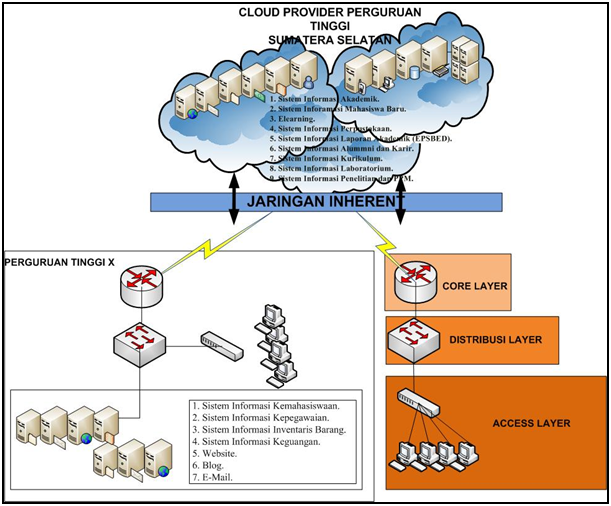 Gambar 4: Arsitektur Teknologi Informasi  Berbasis  Cloud ComputingLangkah pertama yang harus dilakukan  adalah penentuan prinsip platform  teknologi yang akan  diguankan.  Tujuannya  agar  pendefenisian  teknologi  lebih  jelas  dan  terukur meliputi perangkat keras, perangkat lunak dan komunikasi.  Arsitektur teknologi yang dihasilkan  bersi- fat konseptual, sehingga bukan merupakn analisis secara detail, melainkan  hanya memberikan gambaran secara umum.Perancangan arsitektur Teknologi  Informasi  yang  dilakukan  berbasis  cloud  computing. Keberbasilan  pengembangan  Teknologi  Informasi  berbasis  cloud  computing  sangat  dipengaruhi  oleh teknologi  yang  digunakan.  Berikut  ini adalah  arsitektur teknologi  pada  model arsitektur berbasi cloud computing  untuk  perguruan tinggi di Sumatera Selatan yang disusun berdasarkan model pengembangannya, lihat  Gambar 4.Pada  bagian  infrastruktur as a servive,  terdapat beberapa  komponen  teknologi  yaitu  : hardware, software,  network  service dan  infrastructure management.  Komponen  hardware menyangkut komponen  fisik seperti  server,  media  penyimpanan, UPS  dan  komponen  pen- dukung lainnya seperti sumber listrik.  Pada  komponen software, terutama menyankut sistem operasi  berserta aplikasi  pendukungnya,  serta  aplikasi  virtual  server  yang  memungkinkan penyediaan  spesifikasi server yang berbeda  untuk  setiap  pengguna  sesuai dengan  kebutuhan masing    masing.    Komponen  network  service  mengatur layanan  komunikasi  data  melalui jaringan.    Jaringan yang  digunakan   adalah  jaringan  INHERENT yang  sudah  tersedia  se- belumnya.  Komponen terakhir adalah  infrastructure management yang bertugas  untuk men- gatur  penggunaan infrastruktur, termasuk informasi penggunaan infrastrukur.4. KESIMPULAN    Model arsitektut teknologi informasi berbasis cloud computing dapat menjadi solusi dalam meningkatkan layanan  teknologi  informasi  berbasi  cloud computing  bagi seluruh  perguruan tinggi di Sumatera Selatan.Dibawah  ini beberapa  aplikasi  sistem informasi yang diletakkan di dalam  cloud.  aplikasi sistem informasi tersebut antara lain :1.  Sistem Informasi  Akademik.2.  Sistem Inforamasi  Mahasiswa  Baru.3.  Elearning.4.  Sistem Informasi  Perpustakaan.5.  Sistem Informasi  Laporan  Akademik  (EPSBED).6.  Sistem Informasi  Alummni  dan Karir.7.  Sistem Informasi  Kurikulum.8.  Sistem Informasi  Laboratorium.9.  Sistem Informasi  Penelitian dan PPM.Referensi[1]  C. Hewitt, “ORGs for scalable, robust, privacy-friendly client Cloud Computing,” IEEE internet computing, vol. 12, no. 5, pp. 96–99, Sep. 2008.[2]  John.  A.  Zachman,   “Enterprise   Architecture:   Issues,   Inhibitors, Incentives,”Zachman International, www.zachman.com[3]    Federal   Enterprise   Architecture   Program,   Management   Office,   OMB, FEA Practice Guidance “Value to the Mission”, November 2007[4]      J. Schekkerman,  Enterprise  Architecture  Tool Selection  Guide Version 4.2, Institute For Enterprise Architecture Developments,  July 2007[5]  J. Schekkerman, Trends in Enterprise Architecture 2005: How are Organizations Progressing?         Copyright         Institute         For        Enterprise Architecture Development.[6]    TOGAF, “TOGAF Version 9,” Evaluation, 2007.[7]      J. Geelan,  “Twenty-One Experts  Define  Cloud  Computing,”  sys-con ,2009. [Online].    Available : http:// cloudcomputing.sys- con.com/node/612375/. [Accessed: 25-May-2010].[8]   Joyent,“ What is Cloud Computing?,” Youtube, 2008. [Online]. Available: http://www. youtube.com/ watch?v= 6PNuQHUiV3Q. [Accessed: 05-Jun-2010].[9]   P.  Mell and T. Grance, “The NIST Definition about Cloud Computing.” National Institute of Standards and Technology, 2009.[10]    R. Buyya,  C. S.  Yeo, and S. Venugopal,  “Market-oriented  cloud computing: Vision, hype, and reality for delivering it services as computing   utilities,”   in10th  IEEE   International    Conference   on   HighPerformance   Computing   and Communications,  2008. HPCC’08, 2008,pp. 5–13.[11]     OracleWhitePaper,  “Platform-as-a-Service  Private  Cloud  with  Oracle Fusion Middleware,” October, no. October. Oracle, 2009.